SCHOOLUREN: Maandag: 	08:25–11:40 en 13:00–15:25Dinsdag: 	08:25–11:40 en 13:00–15:25        Woensdag:	08:25–12:05  Donderdag:	08:25–11:40 en 13:00–15:25Vrijdag: 	08:25–11:40 en 13:00–15:25DE SCHOOLPOORTEN:‘s morgens om 08:10 tot 08:25’s middags om 12:45 tot 13:00 OPEN ONTHAAL: Breng je kind ’s morgens zelf naar de klas, zo krijg je de kans de leerkracht te spreken. SPORTEN OP SCHOOL: Turnen : Zorg je zelf voor : zwart broekje                                                  turnpantoffels.                T-shirt met embleem van de                 school wordt aangekocht ( € 5,50)               Turnzakje krijg je van de school.Zwemmen : om de week (1ste tot 6de lj)                       Één maal per maand                      ( 3de kleuterklas)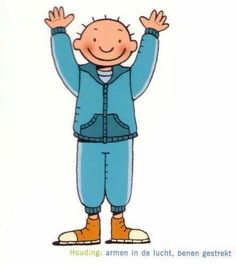 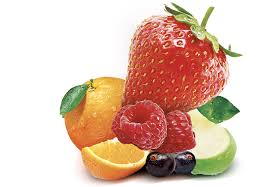 FRUIT OP SCHOOL:De kleuters eten elke dag een stuk  fruit in de klas. De kostprijs (€0,30) komt op de schoolrekening. Kinderen lagere brengen zelf stuk fruit mee.DRINKEN OP SCHOOL:         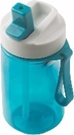 We drinken water (gratis) in de klas. Geef je kind een drinkbus mee. Voor het lagere is er de mogelijkheid om melk te drinken. (0,30 cent)MAALTIJDEN OP SCHOOL: Geef je keuze voor het hele schooljaar door. Eigen boterhammen met water kost €0,50
Eigen boterhammen met soep kost €1
Een warme maaltijd kost €2,90Op donderdag eten we vegetarisch. 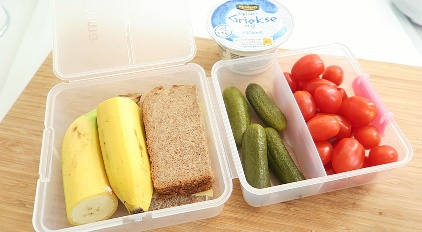 VERJAARDAG VIEREN: 
Wij vieren de jarige in de klas.
Je mag als traktatie fruit, cake, pannenkoeken, koekjes,… meebrengen. Slagroomtaarten en aparte verpakkingen mogen niet op school!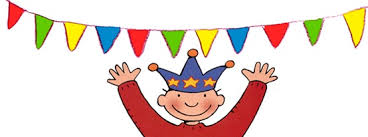 OUDERCONTACTEN: Kleuters : 2x per jaar. Lagere : 3x per jaar.De kinderen krijgen een brief mee naar huis om een gewenst uur af te spreken.Je kan elk moment een afspraak maken voor een gesprek met de klasjuf of zorgcoördinator.VOORSCHOOLSE OPVANG :In de Boomhut zelfVan 07:00 uur tot 8:10 uur€0,80 per halfuur NASCHOOLSE OPVANG:Peuters en K1Stedelijk Initiatief Buitenschoolse Opvang (STIBO) ’t Kriebelhuis Stad Gent Peerstraat 176, 9000 GentTel: 09 226 34 06Mail: stibo.kriebelhuis@stad.gent K2,K3 en lagere In de Boomhut zelf tot 18u.Woensdag tot 17u.SCHOOLREKENING: Maandelijks krijg je een rekening.  Schrijf het bedrag over via de bank of betaal cash op het secretariaat. Via domiciliering kan ook.Geef nooit geld mee met je kind(eren)!Praat met ons als je vragen hebt over de facturen en/of betalingen.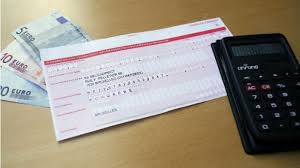 SCHOOLWEBSITE: www.deboomhutgent.beKLASBLOG: https://deboomhutgent.be/blog/ Gebruikersnaam: oudersWachtwoord: samenschoolDIRECTIE: Marleen Verplanckemarleen.verplancke@deboomhutgent.be tel :09/2278515GSM: 0499/ 16. 15. 94BRUGFIGUUR: Zehra Karademirzehra.karademir@deboomhutgent.be GSM: 0470/ 22. 10. 34Email school   : info@deboomhutgent.be Email leerkrachten :  voornaam. achternaam@deboomhutgent.be